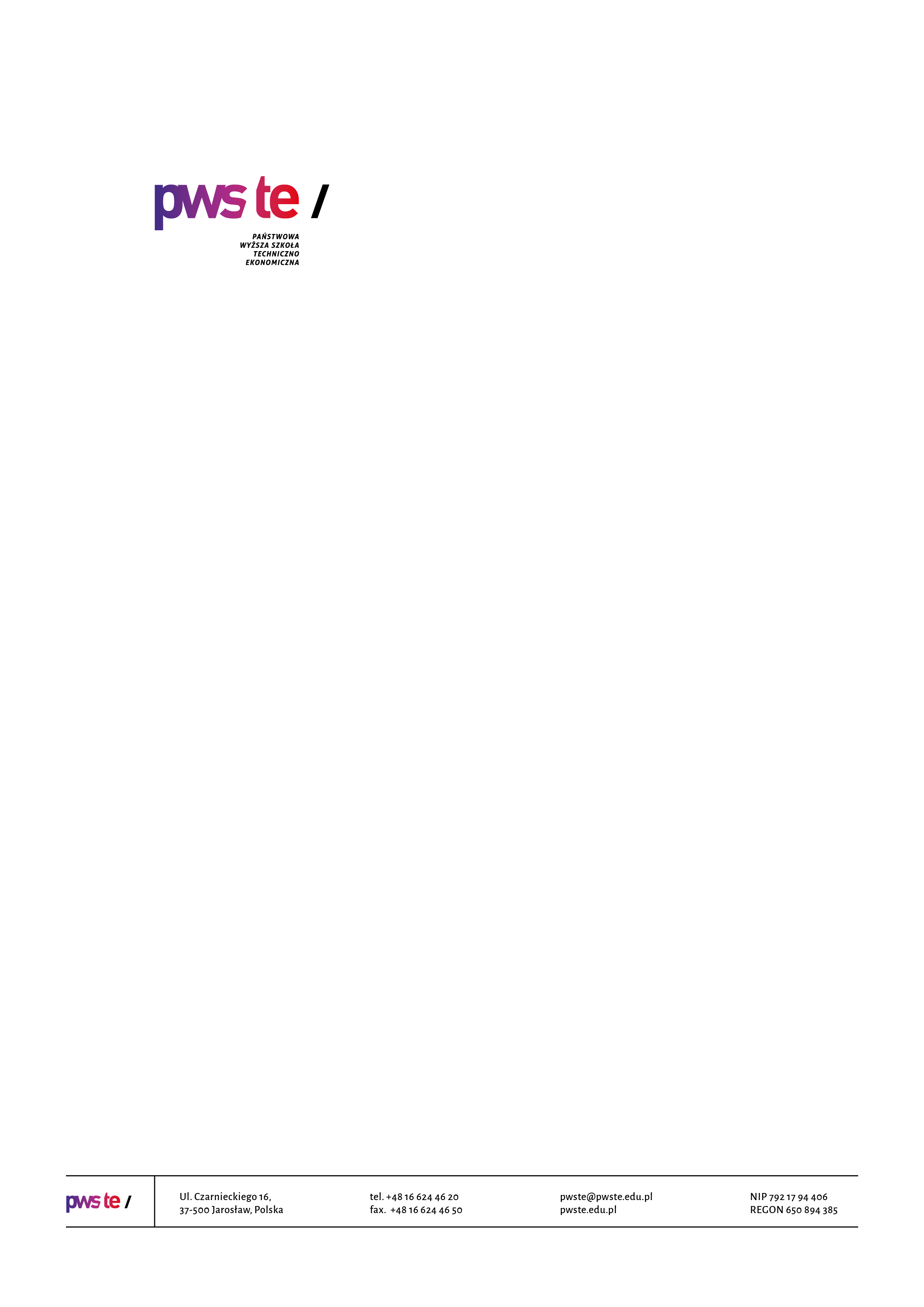 Raport z badańrok akademicki 2021/2022Studencka ankieta oceny praktyk zawodowych odbytych w zakładzie pracy – semestr zimowyInstytut HumanistycznyKierunek filologia studia pierwszego stopniaIII rokOpracowanie:Dział KształceniaJarosław, Listopad 2021WprowadzenieW dniach od 25 października do 23 listopada 2021 roku zostało przeprowadzone badanie ankietowe wśród studentów trzeciego roku kierunku filologia studia pierwszego stopnia, którzy odbyli praktykę zawodową w semestrze letnim roku akademickiego 2020/2021.Celem procesu badawczego było pozyskanie opinii studentów na temat organizacji i przebiegu praktyki zawodowej odbywanej w zakładach pracy. W ankiecie uwzględnione zostały następujące elementy mające wpływ na ocenę praktyk zawodowych odbytych w zakładzie pracy:Organizacja praktyk zawodowych ze strony uczelniOrganizacja praktyk zawodowych ze strony zakładu pracyBadanie zostało zrealizowane na podstawie elektronicznego kwestionariusza ankiety, który umieszczony został w powiązanej z systemem USOS, aplikacji Ankieter. W badaniu udział wzięło 11 studentów, będących na III roku studiów pierwszego stopnia co stanowiło 55% wszystkich studentów.Zebrany materiał został poddany szczegółowej analizie i przedstawiony w niniejszym raporcie. Ze względu na ilościowy charakter, dane zostały zaprezentowane w formie diagramów oraz tabel.Struktura grupy respondentówWykres 1. Poziom zwrotności kwestionariuszy w objętej badaniem próbie.Liczba studentów studiujących na III roku studiów na kierunku filologia w semestrze zimowym w roku akademickim 2021/2022 wyniosła 20 osób. W badaniu wzięło udział 11 studentów, co dało zwrotność wynoszącą 55%.Tabela 1. Liczebność studentówMiejsce odbywania praktyk zawodowychWykres 2. Miejsce odbywania praktyk zawodowychInny powiaty:przeworski – 1 osobaLubelski – 1 osobaBrak odpowiedzi – 4 osobyUkraina – 2 osobyNazwa zakładu pracy w którym była realizowana praktyka zawodowa: Voyutycka szkoła średnia I-III stopnia im. Ihora DobrovolskiegoSzkoła podstawowa imienia Jana KochanowskiegoSzkoła Podstawowa im. Ignacego Krasickiego w Rudce  F. Walker and Sons LtdSzkoła Podstawowa nr 11 w JarosławiuSzkoła podstawowa im. Ks. Bronisława Markiewicza nr 1 w PruchnikuMiejsce odbywania praktyk zostało wybrane samodzielnie przez wszystkich studentów.Organizacja praktyk zawodowych ze strony UczelniCzy przed realizacją praktyk studenckich otrzymał/a Pan/Pani wyczerpujące informacje dotyczące ich organizacji?Czy liczba godzin praktyk zawodowych założonych w planach studiów realizowana 
w zakładach pracy jest wystarczająca?Uwagi dotyczące organizacji studenckich praktyk zawodowych (organizacja praktyk, relacja student – kierunkowy opiekun praktyk w Uczelni):"Brak uwag" – 9 osoba"zbyt dużo godzin do realizacji" – 2 osobyOrganizacja praktyk zawodowych ze strony zakładu pracy Czy Pana/Pani zdaniem opiekun prowadzący praktyki zawodowe wykazał się kompetencją, innowacyjnością i zaangażowaniem podczas odbywania praktyki?Czy ma Pan/Pani poczucie możliwości praktycznego zastosowania wiedzy teoretycznej
i umiejętności zdobytych na zajęciach?Czy podczas praktyk zawodowych stworzono możliwość samodzielnego (pod nadzorem opiekuna) wykonywania czynności wchodzących w zakres programu nieprzekraczających kompetencji studenta?Jak ocenia Pan/Pani odbytą praktykę zawodową pod kątem rozwinięcia kompetencji 
własnych w zakresie:Uwagi dotyczące organizacji studenckich praktyk zawodowych (przebieg praktyk, relacja student – opiekun praktyk w zakładzie pracy):"Brak uwag" – 5 osób"Praktyki w zakładzie pracy to kompletna strata czasu, zdecydowanie wystarczą praktyki              w szkole” – 1 osobaBrak" – 5 osobaJak ocenia Pan/Pani infrastrukturę i wyposażenie miejsca odbywania praktyki (np. czy umożliwiają osiągnięcie efektów uczenia się oraz prawidłową realizację praktyk)?"Bardzo dobrze"„Tak, wszystko przebiega poprawnie”„Dobrze”KierunekLiczba wypełnionych ankietLiczba studentów na III roku studiówZwrotność[%]Filologia112055%Miejsce odbywania praktyk zawodowychLiczba odpowiedzipowiat jarosławski3inne powiaty4brak odpowiedzi4W jakim stopniu jest Pan/Pani zadowolony/a 
z obsługi administracyjnej 
w Uczelni dotyczącej organizacji praktyk studenckich?W jakim stopniu jest Pan/Pani zadowolony/a 
z relacji student – kierunkowy opiekun praktyk ze strony Uczelni?Czy kierunkowy opiekun praktyk zawodowych prawidłowo przygotował studentów do odbywania praktyki zawodowej (podał do wiadomości zasady, warunki oraz tryb zaliczania praktyki, zapoznał z kartą zajęć-sylabusem dla praktyk zawodowych 
oraz obowiązującą dokumentacją)nie spełnia kryterium, (wymaga natychmiastowej zmiany)000spełnia kryterium w stopniu minimalnym, (większość elementów wymaga poprawy)000spełnia kryterium w stopniu dobrym, (drobne niedociągnięcia)100spełnia kryterium w stopniu bardzo dobrym, (spełnia standardy)744spełnia kryterium w stopniu wyróżniającym, (wzór do naśladowania)377W jakim stopniu jest Pan/Pani zadowolony/a 
z organizacji praktyki ze strony zakładu pracyW jaki stopniu spełniły się Pana/Pani oczekiwania odnośnie praktyk studenckichJak ocenia Pan/Pani stosunek pracodawcy do Pana/Pani jako praktykantanie spełnia kryterium, (wymaga natychmiastowej zmiany)000spełnia kryterium w stopniu minimalnym, (większość elementów wymaga poprawy)000spełnia kryterium w stopniu dobrym,(drobne niedociągnięcia)000spełnia kryterium w stopniu bardzo dobrym,(spełnia standardy)555spełnia kryterium w stopniu wyróżniającym,(wzór do naśladowania)666Samodzielności 
i odpowiedzialnościOrganizacji pracy własnejRadzenia sobie ze stresemUmiejętności pracy w zespoleUmiejętności skutecznego komunikowania sięWykorzystania narzędzi i oprogramowania komputerowegonie spełnia kryterium, (wymaga natychmiastowej zmiany)000000spełnia kryterium w stopniu minimalnym, (większość elementów wymaga poprawy)000000spełnia kryterium w stopniu dobrym,(drobne niedociągnięcia)002001spełnia kryterium w stopniu bardzo dobrym,(spełnia standardy)576767spełnia kryterium w stopniu wyróżniającym,(wzór do naśladowania)643453